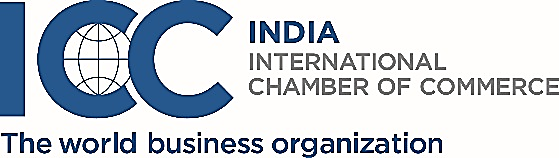 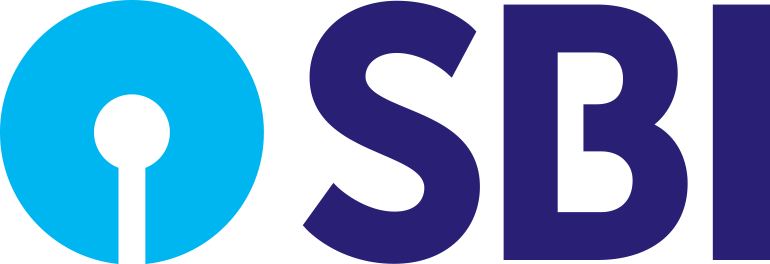 REGISTRATION FORMPlease type or attach a business card:For additional registrants, duplicate this form:Seminar on “Operational Issues in Documentary Credit Transactions & ICC Rules”November 9, 2017 – Bhubaneshwar NameDesignationOrganisationAddressTel							 	FaxEmailI will attend the seminar (Please tick):Registration fee per delegate:Demand Draft/Cheque No./UTR		              Date			      Drawn on		for Rs.		                    In favour of ICC India payable at New Delhi towards registration fee is enclosed.SignatureThe registration may be transferred to another person from the same company or organisation at no extra charge, provided ICC India has been informed prior to the beginning of the Seminar.Date of SeminarVenuePlease TickNovember 9, 2017Fortune Park Sishmo, 86/A-1, Gautam Nagar, Bhubaneshwar, OrissaParticipation Fee Per Delegate (Excluding 18% GST)Participation Fee Per Delegate (Excluding 18% GST)Participation Fee Per Delegate (Excluding 18% GST)NEFT DetailsNumber of DelegatesFee for ICC India MembersFee for ICC India Non - MembersBeneficiary			: ICC IndiaBank				: United Bank of IndiaBank Branch			: Tansen Marg, New Delhi Bank Account Number 	: 0359050003851Bank Account Type		: Current Account Bank IFSC Code		: UTBI0TNM709Bank MICR Code		: 110027020Pan Number                                : AAATI1373CGSTIN    		              : 07AAATI1373C1Z3Up to 2Rs. 4,000/-Rs. 5,000/-Beneficiary			: ICC IndiaBank				: United Bank of IndiaBank Branch			: Tansen Marg, New Delhi Bank Account Number 	: 0359050003851Bank Account Type		: Current Account Bank IFSC Code		: UTBI0TNM709Bank MICR Code		: 110027020Pan Number                                : AAATI1373CGSTIN    		              : 07AAATI1373C1Z33 to 6Rs. 3,500/-Rs. 4,000/-Beneficiary			: ICC IndiaBank				: United Bank of IndiaBank Branch			: Tansen Marg, New Delhi Bank Account Number 	: 0359050003851Bank Account Type		: Current Account Bank IFSC Code		: UTBI0TNM709Bank MICR Code		: 110027020Pan Number                                : AAATI1373CGSTIN    		              : 07AAATI1373C1Z37 and moreRs. 3,000/-Rs. 3,500/-Beneficiary			: ICC IndiaBank				: United Bank of IndiaBank Branch			: Tansen Marg, New Delhi Bank Account Number 	: 0359050003851Bank Account Type		: Current Account Bank IFSC Code		: UTBI0TNM709Bank MICR Code		: 110027020Pan Number                                : AAATI1373CGSTIN    		              : 07AAATI1373C1Z3Cancellation:	Cancellation:	Cancellation:	Beneficiary			: ICC IndiaBank				: United Bank of IndiaBank Branch			: Tansen Marg, New Delhi Bank Account Number 	: 0359050003851Bank Account Type		: Current Account Bank IFSC Code		: UTBI0TNM709Bank MICR Code		: 110027020Pan Number                                : AAATI1373CGSTIN    		              : 07AAATI1373C1Z3Before September 30, 2017 -Before September 30, 2017 -100%Beneficiary			: ICC IndiaBank				: United Bank of IndiaBank Branch			: Tansen Marg, New Delhi Bank Account Number 	: 0359050003851Bank Account Type		: Current Account Bank IFSC Code		: UTBI0TNM709Bank MICR Code		: 110027020Pan Number                                : AAATI1373CGSTIN    		              : 07AAATI1373C1Z3After September 30 and before October 14, 2017 -After September 30 and before October 14, 2017 -50%Beneficiary			: ICC IndiaBank				: United Bank of IndiaBank Branch			: Tansen Marg, New Delhi Bank Account Number 	: 0359050003851Bank Account Type		: Current Account Bank IFSC Code		: UTBI0TNM709Bank MICR Code		: 110027020Pan Number                                : AAATI1373CGSTIN    		              : 07AAATI1373C1Z3After October 14, 2017-After October 14, 2017-NilPayment can also be made by cheque/DD in favour of ICC India Payable at New Delhi.